INSTRUKSI KERJAPENGGUNAAN ALAT MANUAL SEED CLEANERFAKULTAS TEKNOLOGI PERTANIANUNIVERSITAS BRAWIJAYADaftar IsiHalaman depan dan pengesahan 	iDaftar isi 	iiTujuan 	1Ruang lingkup 	1Prinsip	1Dokumen /Peralatan (disesuaikan dengan unit kerja) 	1Prosedur/cara kerja (disesuaikan dengan unit kerja)  	1Bagan alir  	2Tujuan Memastikan pemakaian dan pengoperasian alat manual seed cleaner sesuai prosedur agar kegiatan praktikum dan penelitian dapat berjalan dengan baik dan lancar.Ruang lingkup Proses kegiatan praktikum dan penelitian yang berhubungan dengan pengoperasian alat manual seed cleanerPrinsipMempelajari penggunaan manual seed cleaner untuk membersihkan biji/hasil pertanian baik dalam bentuk utuh, grid, dll dari kotoran dengan sistem manualPeralatan Manual seed cleanerProsedurPasang 3 screen pada tempat screen dibagian dalam mesin, screen dibagi menjadi 3:Ukuran besarUkuran sedangUkuran kecilPasang wadah penampung (3) dibawah mesin pada masing – masing keluaranMasukkan bahan pada hopper/ atas (dalam posisi menutup)Putar handle blower, dan atur keluaran bahan masukkan pada hopper dengan cara membuka dan menutup bagian tengah hopper hingga bahan turun dan habisTimbang hasil keluarannyaBersihkan dan kembalikan mesin ke posisi semulaBagan Alir 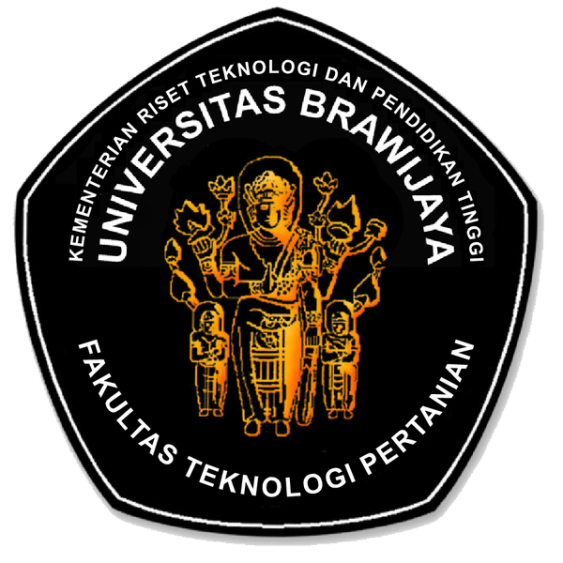 FAKULTAS TEKNOLOGI PERTANIANUNIVERSITAS BRAWIJAYAKode/No: 01000 07302FAKULTAS TEKNOLOGI PERTANIANUNIVERSITAS BRAWIJAYATanggal: 6 April 2017INSTRUKSI KERJA PENGUNAAN ALAT MANUAL SEED CLEANERRevisi: 0INSTRUKSI KERJA PENGUNAAN ALAT MANUAL SEED CLEANERHalaman: 1 dari 10ProsesPenanggungjawabPenanggungjawabPenanggungjawabTanggalProsesNamaJabatanTandatanganTanggal1. PerumusanRizky L.R. Silalahi, STP, M.ScKetua GJM FTP6 April 20172. PemeriksaanAgustin Krisna Wardana, STP, Wakil Dekan I FTP6 April 20173. PersetujuanDr. Ir. Sudarminto S.YDekan FTP6 April 20174. PenetapanDr. Ir. Sudarminto S.YDekan FTP6 April 20175. PengendalianRizky L.R. Silalahi, M.ScKetua GJM FTP6 April 2017